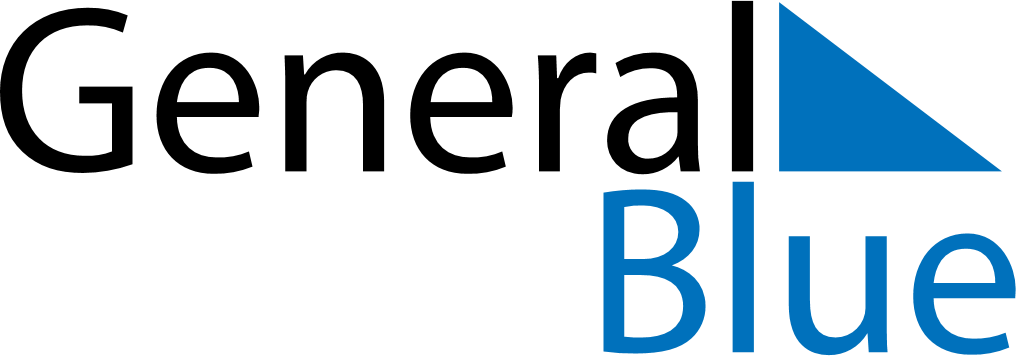 June 2024June 2024June 2024June 2024June 2024June 2024June 2024Luanda, Luanda, AngolaLuanda, Luanda, AngolaLuanda, Luanda, AngolaLuanda, Luanda, AngolaLuanda, Luanda, AngolaLuanda, Luanda, AngolaLuanda, Luanda, AngolaSundayMondayMondayTuesdayWednesdayThursdayFridaySaturday1Sunrise: 6:15 AMSunset: 5:54 PMDaylight: 11 hours and 38 minutes.23345678Sunrise: 6:15 AMSunset: 5:54 PMDaylight: 11 hours and 38 minutes.Sunrise: 6:16 AMSunset: 5:54 PMDaylight: 11 hours and 37 minutes.Sunrise: 6:16 AMSunset: 5:54 PMDaylight: 11 hours and 37 minutes.Sunrise: 6:16 AMSunset: 5:54 PMDaylight: 11 hours and 37 minutes.Sunrise: 6:16 AMSunset: 5:54 PMDaylight: 11 hours and 37 minutes.Sunrise: 6:17 AMSunset: 5:54 PMDaylight: 11 hours and 37 minutes.Sunrise: 6:17 AMSunset: 5:54 PMDaylight: 11 hours and 37 minutes.Sunrise: 6:17 AMSunset: 5:54 PMDaylight: 11 hours and 37 minutes.910101112131415Sunrise: 6:17 AMSunset: 5:54 PMDaylight: 11 hours and 37 minutes.Sunrise: 6:18 AMSunset: 5:55 PMDaylight: 11 hours and 37 minutes.Sunrise: 6:18 AMSunset: 5:55 PMDaylight: 11 hours and 37 minutes.Sunrise: 6:18 AMSunset: 5:55 PMDaylight: 11 hours and 36 minutes.Sunrise: 6:18 AMSunset: 5:55 PMDaylight: 11 hours and 36 minutes.Sunrise: 6:18 AMSunset: 5:55 PMDaylight: 11 hours and 36 minutes.Sunrise: 6:19 AMSunset: 5:55 PMDaylight: 11 hours and 36 minutes.Sunrise: 6:19 AMSunset: 5:55 PMDaylight: 11 hours and 36 minutes.1617171819202122Sunrise: 6:19 AMSunset: 5:56 PMDaylight: 11 hours and 36 minutes.Sunrise: 6:19 AMSunset: 5:56 PMDaylight: 11 hours and 36 minutes.Sunrise: 6:19 AMSunset: 5:56 PMDaylight: 11 hours and 36 minutes.Sunrise: 6:19 AMSunset: 5:56 PMDaylight: 11 hours and 36 minutes.Sunrise: 6:20 AMSunset: 5:56 PMDaylight: 11 hours and 36 minutes.Sunrise: 6:20 AMSunset: 5:56 PMDaylight: 11 hours and 36 minutes.Sunrise: 6:20 AMSunset: 5:57 PMDaylight: 11 hours and 36 minutes.Sunrise: 6:20 AMSunset: 5:57 PMDaylight: 11 hours and 36 minutes.2324242526272829Sunrise: 6:21 AMSunset: 5:57 PMDaylight: 11 hours and 36 minutes.Sunrise: 6:21 AMSunset: 5:57 PMDaylight: 11 hours and 36 minutes.Sunrise: 6:21 AMSunset: 5:57 PMDaylight: 11 hours and 36 minutes.Sunrise: 6:21 AMSunset: 5:58 PMDaylight: 11 hours and 36 minutes.Sunrise: 6:21 AMSunset: 5:58 PMDaylight: 11 hours and 36 minutes.Sunrise: 6:21 AMSunset: 5:58 PMDaylight: 11 hours and 36 minutes.Sunrise: 6:22 AMSunset: 5:58 PMDaylight: 11 hours and 36 minutes.Sunrise: 6:22 AMSunset: 5:58 PMDaylight: 11 hours and 36 minutes.30Sunrise: 6:22 AMSunset: 5:59 PMDaylight: 11 hours and 36 minutes.